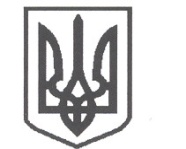 УКРАЇНАСРІБНЯНСЬКА СЕЛИЩНА РАДАВИКОНАВЧИЙ КОМІТЕТРІШЕННЯ26 вересня 2021 року     					              	     № 263    	смт СрібнеПро погодження  фінансового плану комунального некомерційного підприємства «Срібнянський центр первинної медико-санітарної допомоги» Срібнянської селищної ради на 2022рікКеруючись ст. 17, пп.4, п.а, ст. 27, ч. 1 ст.52, ч.6 ст.59 Закону України «Про місцеве самоврядування  в Україні», ст. 78 Господарського кодексу України, рішенням 36 сесії 7 скликання Срібнянської селищної ради  від 13.10.2020 року «Про затвердження порядку складання, затвердження та контролю виконання фінансового плану комунальних некомерційних підприємств», з метою ефективного управління доходами та видатками підприємства,  виконавчий комітет селищної ради вирішив: 1. Погодити фінансовий  план комунального некомерційного підприємства «Срібнянський центр первинної медико-санітарної допомоги» Срібнянської селищної ради на 2022 рік, що додається.2. Подати фінансовий  план комунального некомерційного підприємства «Срібнянський центр первинної медико-санітарної допомоги» Срібнянської селищної ради на 2022 рік для затвердження на розгляд сесії Срібнянської селищної ради.3. Головному лікарю комунального некомерційного підприємства «Срібнянський центр первинної медико-санітарної допомоги» Срібнянської селищної ради забезпечити контроль за виконанням показників фінансового плану підприємства в 2022 році.Перший заступникселищного голови							     Віталій ЖЕЛІБА